南极三岛经典航线巡游探险 19 Days乌斯怀亚-南极-德雷克海峡-象岛-南乔治亚岛-福克兰群岛线路类型：自然生境 全球国家公园系列天数：19天综合强度：2星航行强度：2星最小参团年龄：8岁参考成团人数：8-20人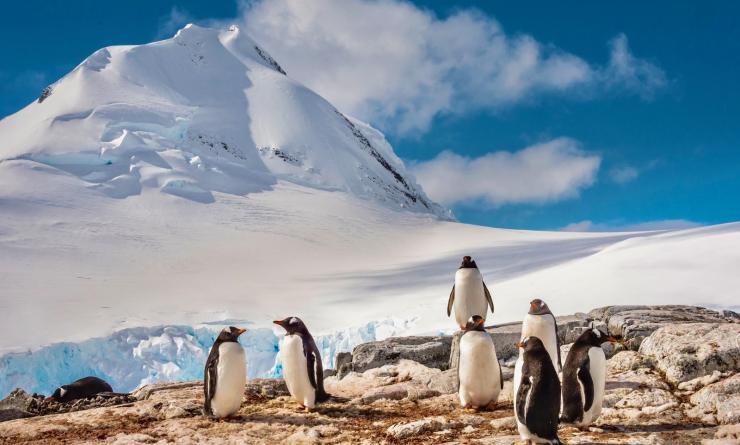 此次旅程巡航南极三岛经典航线，深入游览福克兰群岛、南乔治亚岛、南奥克尼群岛、南极半岛，见证从亚南极的暖色调到南极的冰峰林立的过渡。上万只国王企鹅、白眉企鹅，阿德利企鹅等至少六种企鹅和它们的雏鸟在等着你，还有躺在岸边的海狮、象海豹和随处溜达的各种海鸟，不仅可以近距离感受动物世界的震撼，还能跟随着探险家的足迹感受极地世界带来的强烈冲击。▪ 十九天游轮畅享式体验，南极三岛独特风光全感受
▪ 近距离接触至少六种企鹅、海燕、信天翁等极地野生动物
▪ 路线安排合理，循环线进出，不走回头路，减少风浪颠簸行程难度分级：本行程的难度级别为2星。（请参见行程后的户外难度等级说明）D1 到达乌斯怀亚（Ushuaia） - 南极（Antarctica）行程：我们在世界上最南端的城市——乌斯怀亚（Ushuaia）登船（Magellan Explorer），穿过群山环绕的比格尔海峡（The Beagle Channel），继续向南航行，展开南极探秘之旅。住宿：Magellan Explorer（或同级）餐饮：早餐；午餐（自理）；晚餐D2 德雷克海峡（Drake Passage） - 南极（Antarctica）行程：在经过德雷克海峡（Drake Passage）一路向北的路上，穿过南极幅合带（Antarctic Convergence），我们会在船上开展活动讲座，一起怀着激动和不舍的心情迎接南极。经过南极幅合带后，环境变化明显，且各种鸟类都会尽数在你眼前掠过，就让你的相机为冰山做好准备吧！随着时间推移，你会习惯船上生活，发现这片海洋更多的细节之美。住宿：Magellan Explorer（或同级）餐饮：早餐（酒店）；午餐；晚餐D3 德雷克海峡（Drake Passage） - 南极（Antarctica）行程：在经过德雷克海峡（Drake Passage）一路向北的路上，穿过南极幅合带（Antarctic Convergence），我们会在船上开展活动讲座，一起怀着激动和不舍的心情迎接南极。经过南极幅合带后，环境变化明显，且各种鸟类都会尽数在你眼前掠过，就让你的相机为冰山做好准备吧！随着时间推移，你会习惯船上生活，发现这片海洋更多的细节之美。住宿：Magellan Explorer（或同级）餐饮：早餐（酒店）；午餐；晚餐D4 南极（Antarctica）行程：船缓慢行驶，接近南极幅合带附近时，美洲大陆相对温暖的气流带来足够的水汽，南极大陆的干冷空气又使空气中的水汽凝结，悬浮于空中，形成一片海雾，空气中也逐渐嗅出一股具有南极特有的清新冷空气味道。在这个区域也能看到各类南极奇特海鸟在邮轮周围的天空盘旋，尤其是信天翁、短尾海鸥、海燕、锯鹱和贼鸥。幸运的话还可以和它们亲密接触，来张永久的合照。住宿：Magellan Explorer（或同级）餐饮：早餐（酒店）；午餐；晚餐D5 南极（Antarctica）行程：船缓慢行驶，接近南极幅合带附近时，美洲大陆相对温暖的气流带来足够的水汽，南极大陆的干冷空气又使空气中的水汽凝结，悬浮于空中，形成一片海雾，空气中也逐渐嗅出一股具有南极特有的清新冷空气味道。在这个区域也能看到各类南极奇特海鸟在邮轮周围的天空盘旋，尤其是信天翁、短尾海鸥、海燕、锯鹱和贼鸥。幸运的话还可以和它们亲密接触，来张永久的合照。住宿：Magellan Explorer（或同级）餐饮：早餐（酒店）；午餐；晚餐D6 南极（Antarctica）行程：船缓慢行驶，接近南极幅合带附近时，美洲大陆相对温暖的气流带来足够的水汽，南极大陆的干冷空气又使空气中的水汽凝结，悬浮于空中，形成一片海雾，空气中也逐渐嗅出一股具有南极特有的清新冷空气味道。在这个区域也能看到各类南极奇特海鸟在邮轮周围的天空盘旋，尤其是信天翁、短尾海鸥、海燕、锯鹱和贼鸥。幸运的话还可以和它们亲密接触，来张永久的合照。住宿：Magellan Explorer（或同级）餐饮：早餐（酒店）；午餐；晚餐D7 象岛（Elephant Island）行程：向北航行，我们希望在象岛（Elephant Island）停下来，全岛多山，且为冰层覆盖。1821年乔治鲍威尔上尉，在岛上发现象海豹而得名。由于气候恶劣，这里没有什么植物或动物，只有少数的企鹅来岛上筑巢。也就在这里，探险家沙克尔顿（Shackleton）及船员们找到了避难所。住宿：Magellan Explorer（或同级）餐饮：早餐（酒店）；午餐；晚餐D8 象岛（Elephant Island） - 南乔治亚岛（South Georgia Island）行程：在航行第九天的下午我们将会抵达南乔治亚岛（South Georgia Island）。1775年，库克船长登上该岛并为此命名，它是南极洲最早的门户之一，在1904至1966年间成为庞大的南大洋捕鲸业的中心。整座岛呈新月形，全岛57%的面积都被厚厚的冰川覆盖。在岛的东北海岸有众多的峡湾，海滩上栖息着令人惊叹的野生动物。但是这里的天气极端易变，它在很大程度上决定我们接下来的旅程安排。住宿：Magellan Explorer（或同级）餐饮：早餐（酒店）；午餐；晚餐南乔治亚岛南乔治亚岛（South Georgia Islands），英国与阿根廷对此有主权要求，是一个活火山岛，位于南大西洋，距福克兰群岛东南1300公里处，在南纬54°15′-54°55′、西经36°45′-38°05′之间。呈西北-东南向，长160公里，宽32公里，面积3756平方公里。最高点派吉特（Paget）山2934公尺。岛上荒凉多山，气候寒冷，沿岸多峡江。寒冷的海洋性气候，大部被冰雪覆盖，仅生长耐寒和冻土植物。1900年后始有驯鹿生存。海洋生物丰富，有多种企鹅和海豹，比如王企鹅King Penguin、马可罗尼企鹅Macaroni Penguin、金图企鹅、毛皮海豹、蓝眼鸬鹚、南极雪燕、信天翁等，被称为“南极野生动物的天堂”。现为捕鲸业基地，设有英国南极考察站。
https://baike.baidu.com/item/%E5%8D%97%E4%B9%94%E6%B2%BB%E4%BA%9A%E5%B2%9B/10367914?fr=aladdinD9 象岛（Elephant Island） - 南乔治亚岛（South Georgia Island）行程：在航行第九天的下午我们将会抵达南乔治亚岛（South Georgia Island）。1775年，库克船长登上该岛并为此命名，它是南极洲最早的门户之一，在1904至1966年间成为庞大的南大洋捕鲸业的中心。整座岛呈新月形，全岛57%的面积都被厚厚的冰川覆盖。在岛的东北海岸有众多的峡湾，海滩上栖息着令人惊叹的野生动物。但是这里的天气极端易变，它在很大程度上决定我们接下来的旅程安排。住宿：Magellan Explorer（或同级）餐饮：早餐（酒店）；午餐；晚餐南乔治亚岛南乔治亚岛（South Georgia Islands），英国与阿根廷对此有主权要求，是一个活火山岛，位于南大西洋，距福克兰群岛东南1300公里处，在南纬54°15′-54°55′、西经36°45′-38°05′之间。呈西北-东南向，长160公里，宽32公里，面积3756平方公里。最高点派吉特（Paget）山2934公尺。岛上荒凉多山，气候寒冷，沿岸多峡江。寒冷的海洋性气候，大部被冰雪覆盖，仅生长耐寒和冻土植物。1900年后始有驯鹿生存。海洋生物丰富，有多种企鹅和海豹，比如王企鹅King Penguin、马可罗尼企鹅Macaroni Penguin、金图企鹅、毛皮海豹、蓝眼鸬鹚、南极雪燕、信天翁等，被称为“南极野生动物的天堂”。现为捕鲸业基地，设有英国南极考察站。
https://baike.baidu.com/item/%E5%8D%97%E4%B9%94%E6%B2%BB%E4%BA%9A%E5%B2%9B/10367914?fr=aladdinD10 南乔治亚岛（South Georgia Island）行程：根据当地天气情况，我们有可能访问普里昂岛（Prion Island），在那里我们将看见体型最大的漂泊信天翁（wandering albatross），其出没的范围较广阔，几乎在整个南冰洋都有其踪迹，故得其名。在繁殖季节，它们会占领一些松散的领地来筑巢并且繁育后代，但它们繁殖后代的速度却是非常缓慢，这使它们在21世纪将会有灭绝的危险。为了它们免受人类打扰和伤害，从11月20日到1月7日期间的繁殖季，该岛不开放参观。住宿：Magellan Explorer（或同级）餐饮：早餐（酒店）；午餐；晚餐南乔治亚岛南乔治亚岛（South Georgia Islands），英国与阿根廷对此有主权要求，是一个活火山岛，位于南大西洋，距福克兰群岛东南1300公里处，在南纬54°15′-54°55′、西经36°45′-38°05′之间。呈西北-东南向，长160公里，宽32公里，面积3756平方公里。最高点派吉特（Paget）山2934公尺。岛上荒凉多山，气候寒冷，沿岸多峡江。寒冷的海洋性气候，大部被冰雪覆盖，仅生长耐寒和冻土植物。1900年后始有驯鹿生存。海洋生物丰富，有多种企鹅和海豹，比如王企鹅King Penguin、马可罗尼企鹅Macaroni Penguin、金图企鹅、毛皮海豹、蓝眼鸬鹚、南极雪燕、信天翁等，被称为“南极野生动物的天堂”。现为捕鲸业基地，设有英国南极考察站。
https://baike.baidu.com/item/%E5%8D%97%E4%B9%94%E6%B2%BB%E4%BA%9A%E5%B2%9B/10367914?fr=aladdinD11 南乔治亚岛（South Georgia Island）行程：根据天气情况，我们可能驶入福特那湾（Fortuna Bay），海滩附近正是企鹅和海豹的栖息地。我们将会跟随沙克尔顿（Shackleton）路线，穿过瀑布，沿途经过一些沼泽和小溪，最终抵达一个废弃的捕鲸村——司特罗姆尼斯（Stromness）。1916年，极地探险者欧内斯特·沙克尔顿，于此地救出了受困长达四个半月的22人。某种程度上说，这里非常偏远，因前去那里需在山路中来回颠簸， 该站于1961被废弃，后来被《畅游美洲》选为“全球十大鬼镇”之一。住宿：Magellan Explorer（或同级）餐饮：早餐（酒店）；午餐；晚餐南乔治亚岛南乔治亚岛（South Georgia Islands），英国与阿根廷对此有主权要求，是一个活火山岛，位于南大西洋，距福克兰群岛东南1300公里处，在南纬54°15′-54°55′、西经36°45′-38°05′之间。呈西北-东南向，长160公里，宽32公里，面积3756平方公里。最高点派吉特（Paget）山2934公尺。岛上荒凉多山，气候寒冷，沿岸多峡江。寒冷的海洋性气候，大部被冰雪覆盖，仅生长耐寒和冻土植物。1900年后始有驯鹿生存。海洋生物丰富，有多种企鹅和海豹，比如王企鹅King Penguin、马可罗尼企鹅Macaroni Penguin、金图企鹅、毛皮海豹、蓝眼鸬鹚、南极雪燕、信天翁等，被称为“南极野生动物的天堂”。现为捕鲸业基地，设有英国南极考察站。
https://baike.baidu.com/item/%E5%8D%97%E4%B9%94%E6%B2%BB%E4%BA%9A%E5%B2%9B/10367914?fr=aladdinD12 南乔治亚岛（South Georgia Island）行程：根据天气情况，今天我们可能会走进索尔斯堡平原（Salisbury Plain）、圣安德鲁斯湾（St. Andrews Bay）和黄金港湾（Gold Harbour），这三个地方正是南乔治亚岛上面积最广阔的国王企鹅聚居地，在象海豹和海狗的繁殖季（12月-1月）时还充当了它们的家园（只有在这一时期它们的领地范围达到最大值）。当雌性象海豹们等待或正在分娩时，重达4吨的雄性一直处于警戒保卫状态，对前来打扰的其他动物进行攻击。在古利德维肯（Grytviken），也有一个废弃的捕鲸站，在那里国王企鹅大摇大摆地走在街上，象海豹慵懒地躺着，仿佛在向我们宣告这是它们的地盘。在沙克尔顿坟墓的旁边，我们还可以去参观南乔治亚博物馆。我们会在这天的中午离开南乔治亚岛。住宿：Magellan Explorer（或同级）餐饮：早餐（酒店）；午餐；晚餐南乔治亚岛南乔治亚岛（South Georgia Islands），英国与阿根廷对此有主权要求，是一个活火山岛，位于南大西洋，距福克兰群岛东南1300公里处，在南纬54°15′-54°55′、西经36°45′-38°05′之间。呈西北-东南向，长160公里，宽32公里，面积3756平方公里。最高点派吉特（Paget）山2934公尺。岛上荒凉多山，气候寒冷，沿岸多峡江。寒冷的海洋性气候，大部被冰雪覆盖，仅生长耐寒和冻土植物。1900年后始有驯鹿生存。海洋生物丰富，有多种企鹅和海豹，比如王企鹅King Penguin、马可罗尼企鹅Macaroni Penguin、金图企鹅、毛皮海豹、蓝眼鸬鹚、南极雪燕、信天翁等，被称为“南极野生动物的天堂”。现为捕鲸业基地，设有英国南极考察站。
https://baike.baidu.com/item/%E5%8D%97%E4%B9%94%E6%B2%BB%E4%BA%9A%E5%B2%9B/10367914?fr=aladdinD13 南乔治亚岛（South Georgia Island） - 福克兰群岛（Islas Falkland）行程：进入西风带，邮轮被若干种信天翁环绕，在船上你还可以看到海燕（storm petrels）、海鸥（shearwater）和鹈燕（diving petrels）置身于海天一色中。住宿：Magellan Explorer（或同级）餐饮：早餐（酒店）；午餐；晚餐福克兰群岛福克兰群岛，是一个位于南大西洋的群岛。主岛地处南美洲巴塔哥尼亚南部海岸以东约500公里，南纬52°左右海域。
整个群岛包括东福克兰岛、西福克兰岛和776个小岛，总面积12200平方公里。福克兰群岛是英国海外领土，拥有内部自治权，英国负责其国防和外交事务。群岛首府是斯坦利港（阿根廷方称“阿根廷港”），位于索莱达岛。
福克兰群岛的发现及其后欧洲人殖民统治的历史均存在争议。法国、英国、西班牙和阿根廷都曾在岛上设立定居点。英国于1833年重申了其殖民统治，但阿根廷仍宣称拥有岛上主权。1982年，阿根廷对岛上实施军事占领，福克兰战争由此爆发，之后阿根廷战败撤军，英国再次拥有群岛主权。据英国《卫报》2016年3月29日报道，联合国大陆架界限委员会判定，福克兰群岛位于阿根廷领海内。2017年5月17日，中方重申支持阿方在福克兰群岛问题上的主权要求，以及根据联合国相关决议，通过重启对话谈判，寻求和平解决争端的立场。
https://baike.baidu.com/item/%E9%A9%AC%E5%B0%94%E7%BB%B4%E7%BA%B3%E6%96%AF%E7%BE%A4%E5%B2%9B/655936?fr=aladdin&fromid=698873&fromtitle=%E7%A6%8F%E5%85%8B%E5%85%B0%E7%BE%A4%E5%B2%9BD14 南乔治亚岛（South Georgia Island） - 福克兰群岛（Islas Falkland）行程：进入西风带，邮轮被若干种信天翁环绕，在船上你还可以看到海燕（storm petrels）、海鸥（shearwater）和鹈燕（diving petrels）置身于海天一色中。住宿：Magellan Explorer（或同级）餐饮：早餐（酒店）；午餐；晚餐福克兰群岛福克兰群岛，是一个位于南大西洋的群岛。主岛地处南美洲巴塔哥尼亚南部海岸以东约500公里，南纬52°左右海域。
整个群岛包括东福克兰岛、西福克兰岛和776个小岛，总面积12200平方公里。福克兰群岛是英国海外领土，拥有内部自治权，英国负责其国防和外交事务。群岛首府是斯坦利港（阿根廷方称“阿根廷港”），位于索莱达岛。
福克兰群岛的发现及其后欧洲人殖民统治的历史均存在争议。法国、英国、西班牙和阿根廷都曾在岛上设立定居点。英国于1833年重申了其殖民统治，但阿根廷仍宣称拥有岛上主权。1982年，阿根廷对岛上实施军事占领，福克兰战争由此爆发，之后阿根廷战败撤军，英国再次拥有群岛主权。据英国《卫报》2016年3月29日报道，联合国大陆架界限委员会判定，福克兰群岛位于阿根廷领海内。2017年5月17日，中方重申支持阿方在福克兰群岛问题上的主权要求，以及根据联合国相关决议，通过重启对话谈判，寻求和平解决争端的立场。
https://baike.baidu.com/item/%E9%A9%AC%E5%B0%94%E7%BB%B4%E7%BA%B3%E6%96%AF%E7%BE%A4%E5%B2%9B/655936?fr=aladdin&fromid=698873&fromtitle=%E7%A6%8F%E5%85%8B%E5%85%B0%E7%BE%A4%E5%B2%9BD15 南乔治亚岛（South Georgia Island） - 福克兰群岛（Islas Falkland）行程：进入西风带，邮轮被若干种信天翁环绕，在船上你还可以看到海燕（storm petrels）、海鸥（shearwater）和鹈燕（diving petrels）置身于海天一色中。住宿：Magellan Explorer（或同级）餐饮：早餐（酒店）；午餐；晚餐福克兰群岛福克兰群岛，是一个位于南大西洋的群岛。主岛地处南美洲巴塔哥尼亚南部海岸以东约500公里，南纬52°左右海域。
整个群岛包括东福克兰岛、西福克兰岛和776个小岛，总面积12200平方公里。福克兰群岛是英国海外领土，拥有内部自治权，英国负责其国防和外交事务。群岛首府是斯坦利港（阿根廷方称“阿根廷港”），位于索莱达岛。
福克兰群岛的发现及其后欧洲人殖民统治的历史均存在争议。法国、英国、西班牙和阿根廷都曾在岛上设立定居点。英国于1833年重申了其殖民统治，但阿根廷仍宣称拥有岛上主权。1982年，阿根廷对岛上实施军事占领，福克兰战争由此爆发，之后阿根廷战败撤军，英国再次拥有群岛主权。据英国《卫报》2016年3月29日报道，联合国大陆架界限委员会判定，福克兰群岛位于阿根廷领海内。2017年5月17日，中方重申支持阿方在福克兰群岛问题上的主权要求，以及根据联合国相关决议，通过重启对话谈判，寻求和平解决争端的立场。
https://baike.baidu.com/item/%E9%A9%AC%E5%B0%94%E7%BB%B4%E7%BA%B3%E6%96%AF%E7%BE%A4%E5%B2%9B/655936?fr=aladdin&fromid=698873&fromtitle=%E7%A6%8F%E5%85%8B%E5%85%B0%E7%BE%A4%E5%B2%9BD16 福克兰群岛（Islas Falkland）行程：今日抵达福克兰群岛（Falkland Islands）。该岛又名马尔维纳斯群岛（Malvinas Islands），由于英国与阿根廷在1982年为争夺该岛主权而爆发的“马岛战争”而为人所知。在这里，你不仅可以看到各种各样的海鸟，还很有可能在附近水域看见黑颐海豚（Peale’s dolphins）和熊猫海豚（Commerson’s dolphins）。我们计划花一整天的时间游览迷人的西部小岛，参观卡克斯岛（Carcass）时，我们将有机会遇见正在哺育的麦哲伦企鹅（Magellanic Penguins）、白眉企鹅（Gentoo Penguins），还可以近距离接触无数涉禽和科氏鹪鹩、淡黑抖尾地雀之类的雀形目。在桑德斯岛（Saunders），我们沿着岸边徒步，可以看到四种企鹅（国王企鹅、麦哲伦企鹅、白眉企鹅和跳岩企鹅），或许还能抓拍到黑眉信天翁笨拙地着陆在巢穴边，帝王鸬鹚在一旁哺育幼鸟的画面。住宿：Magellan Explorer（或同级）餐饮：早餐（酒店）；午餐；晚餐福克兰群岛福克兰群岛，是一个位于南大西洋的群岛。主岛地处南美洲巴塔哥尼亚南部海岸以东约500公里，南纬52°左右海域。
整个群岛包括东福克兰岛、西福克兰岛和776个小岛，总面积12200平方公里。福克兰群岛是英国海外领土，拥有内部自治权，英国负责其国防和外交事务。群岛首府是斯坦利港（阿根廷方称“阿根廷港”），位于索莱达岛。
福克兰群岛的发现及其后欧洲人殖民统治的历史均存在争议。法国、英国、西班牙和阿根廷都曾在岛上设立定居点。英国于1833年重申了其殖民统治，但阿根廷仍宣称拥有岛上主权。1982年，阿根廷对岛上实施军事占领，福克兰战争由此爆发，之后阿根廷战败撤军，英国再次拥有群岛主权。据英国《卫报》2016年3月29日报道，联合国大陆架界限委员会判定，福克兰群岛位于阿根廷领海内。2017年5月17日，中方重申支持阿方在福克兰群岛问题上的主权要求，以及根据联合国相关决议，通过重启对话谈判，寻求和平解决争端的立场。
https://baike.baidu.com/item/%E9%A9%AC%E5%B0%94%E7%BB%B4%E7%BA%B3%E6%96%AF%E7%BE%A4%E5%B2%9B/655936?fr=aladdin&fromid=698873&fromtitle=%E7%A6%8F%E5%85%8B%E5%85%B0%E7%BE%A4%E5%B2%9BD17 福克兰群岛（Islas Falkland）行程：今日拜访斯坦利（Stanley），福克兰群岛的首府。在这里我们可以体验福克兰风俗，既带有南美色彩又富有维多利亚魅力的传统文化。在斯坦利和周边地区，你可以看到一个世纪前就搁浅的很多废船依旧伫立在港口。所有的游客可以在岛上散步游览，我们推荐去当地的教堂和博物馆参观（景点门票自理）。住宿：Magellan Explorer（或同级）餐饮：早餐（酒店）；午餐；晚餐福克兰群岛福克兰群岛，是一个位于南大西洋的群岛。主岛地处南美洲巴塔哥尼亚南部海岸以东约500公里，南纬52°左右海域。
整个群岛包括东福克兰岛、西福克兰岛和776个小岛，总面积12200平方公里。福克兰群岛是英国海外领土，拥有内部自治权，英国负责其国防和外交事务。群岛首府是斯坦利港（阿根廷方称“阿根廷港”），位于索莱达岛。
福克兰群岛的发现及其后欧洲人殖民统治的历史均存在争议。法国、英国、西班牙和阿根廷都曾在岛上设立定居点。英国于1833年重申了其殖民统治，但阿根廷仍宣称拥有岛上主权。1982年，阿根廷对岛上实施军事占领，福克兰战争由此爆发，之后阿根廷战败撤军，英国再次拥有群岛主权。据英国《卫报》2016年3月29日报道，联合国大陆架界限委员会判定，福克兰群岛位于阿根廷领海内。2017年5月17日，中方重申支持阿方在福克兰群岛问题上的主权要求，以及根据联合国相关决议，通过重启对话谈判，寻求和平解决争端的立场。
https://baike.baidu.com/item/%E9%A9%AC%E5%B0%94%E7%BB%B4%E7%BA%B3%E6%96%AF%E7%BE%A4%E5%B2%9B/655936?fr=aladdin&fromid=698873&fromtitle=%E7%A6%8F%E5%85%8B%E5%85%B0%E7%BE%A4%E5%B2%9BD18 福克兰群岛（Islas Falkland） - 乌斯怀亚（Ushuaia）行程：现在，我们即将靠近南美大陆，并且沿着比格尔海峡（Beagle Channel）前行，当你前往乌斯怀亚的时候，火地岛（Tierra del Fuego）和纳瓦里诺岛（Navarino Island）的风光也能尽收眼底。住宿：Magellan Explorer（或同级）餐饮：早餐（酒店）；午餐；晚餐乌斯怀亚南美小城乌斯怀亚（Ushuaia），也称世界尽头。它是世界最南端的城市，这是一个别致、美丽的小城，依山面海而建。街道不宽，但十分干净。街边全是在童话里才会出现的、那种属于白雪公主的可爱小木屋。屋前屋后的鲜花开得正旺，这里正是南半球生机盎然的夏天。但清冷的空气和抬眼处白雪皑皑的山峰，又让人恍然提前感受到南极的气息。
世界最南的城市，火地岛地区的首府、行政中心。处南纬54°47′、西经68°20′，在比格尔海峡北岸乌斯怀亚湾畔。人口约6.4万（2001）。始建于1870年，1893年设城。主要经济部门是电器、木材加工、渔业和旅游业。居民多从事伐木、养羊、捕鱼等生产。但由于它特有的地理位置，使之成为通往南极洲的门户而驰名世界。乌斯怀亚距本国首都布宜诺斯艾利斯远达3200公里，距南极洲却只有800公里。从澳大利亚、新西兰等地乘船往南极洲，至少需要一周的时间；而由乌斯怀亚起航，越过德雷克海峡，两天便可到达。因此前往南极洲探险和考察，乌斯怀亚是一个理想的起航和补给基地。堪称世界上最南的居民点。
南极洲隔海相望的火地岛是世界上除南极洲外最靠南的土地，它的首府乌斯怀亚是世界上最南端的城市。
来源：https://baike.baidu.com/item/乌斯怀亚/1617448?fr=aladdinD19 乌斯怀亚（Ushuaia）；返程或继续延展行程行程：早餐后，邮轮抵达乌斯怀亚，最终停靠在港口，我们会跟船上的工作人员道别。下船后根据航班时间，我们前往机场，踏上回国的航班。住宿：自理餐饮：早餐（酒店）；午餐（自理）；晚餐（自理）乌斯怀亚南美小城乌斯怀亚（Ushuaia），也称世界尽头。它是世界最南端的城市，这是一个别致、美丽的小城，依山面海而建。街道不宽，但十分干净。街边全是在童话里才会出现的、那种属于白雪公主的可爱小木屋。屋前屋后的鲜花开得正旺，这里正是南半球生机盎然的夏天。但清冷的空气和抬眼处白雪皑皑的山峰，又让人恍然提前感受到南极的气息。
世界最南的城市，火地岛地区的首府、行政中心。处南纬54°47′、西经68°20′，在比格尔海峡北岸乌斯怀亚湾畔。人口约6.4万（2001）。始建于1870年，1893年设城。主要经济部门是电器、木材加工、渔业和旅游业。居民多从事伐木、养羊、捕鱼等生产。但由于它特有的地理位置，使之成为通往南极洲的门户而驰名世界。乌斯怀亚距本国首都布宜诺斯艾利斯远达3200公里，距南极洲却只有800公里。从澳大利亚、新西兰等地乘船往南极洲，至少需要一周的时间；而由乌斯怀亚起航，越过德雷克海峡，两天便可到达。因此前往南极洲探险和考察，乌斯怀亚是一个理想的起航和补给基地。堪称世界上最南的居民点。
南极洲隔海相望的火地岛是世界上除南极洲外最靠南的土地，它的首府乌斯怀亚是世界上最南端的城市。行程说明：特别注意：仅为品牌宣传和目的地渲染所制作的部分微信稿和其他类似宣传海报，视频等，不作为我方最终准确的细节行程依据，同时也不作为报价的依据。以上宣传内容为展示内容，仅供参考。感谢理解。第1至6晚：南极 - Magellan Explorer（或同级）第7至9晚：象岛 - Magellan Explorer（或同级）第10至13晚：南乔治亚岛 - Magellan Explorer（或同级）第14晚：福克兰群岛 - Magellan Explorer（或同级）第15晚：南乔治亚岛 - Magellan Explorer（或同级）第16至18晚：福克兰群岛 - Magellan Explorer（或同级）住宿说明：鉴于户外行程的特殊性，我方对于酒店 / 住宿的定义，可能包括：1. 标准酒店（独立卫浴）；2. 酒店式公寓（我方为独立的公寓，公寓内我方自己团员公用卫浴，比如四室两厅两卫）；3. 高山小屋（多人间，一般为公用卫浴）；4. 特色营地：2-4人间；一般公用卫浴，部分独立卫浴；非经特别说明，我们所有的住宿均为酒店或者酒店式公寓（大床或者双床需要提早预约，默认是双床）；所有最后的住宿清单，请以我方最终发送的排期行程文件（含具体行程日期）和行程确认书为准。我方会给予最为准确的说明。本行程所涉及的参考线路图：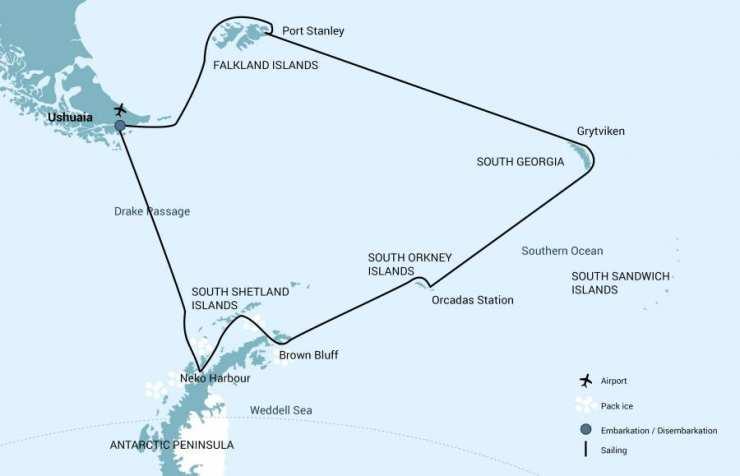 本行程所涉及的户外活动及难度级别：难度级别说明如下：0.5星（亲子）1星2星3星4星5星6星7星行程亮点：行程安排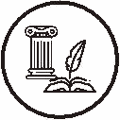 人文亮点：人文亮点：人文亮点：人文亮点：人文亮点：人文亮点：人文亮点：人文亮点：人文亮点：人文亮点：人文亮点：人文亮点：参考酒店清单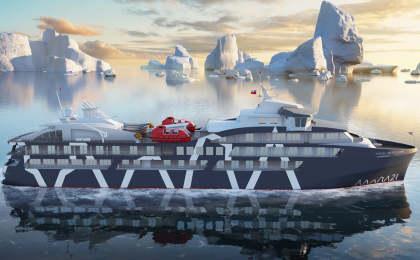 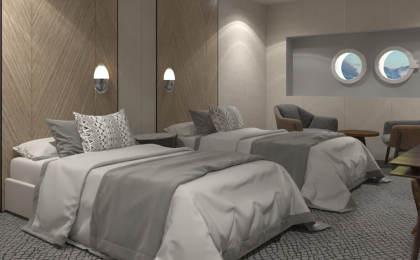 参考餐饮清单日期早餐午餐晚餐D1自理D2酒店D3酒店D4酒店D5酒店D6酒店D7酒店D8酒店D9酒店D10酒店D11酒店D12酒店D13酒店D14酒店D15酒店D16酒店D17酒店D18酒店D19酒店自理自理户外补充说明徒步骑行登山漂流浮潜潜水航行游猎0.5星（亲子）1星2星✓3星4星5星6星7星人群：完全针对中国的家庭和孩子的实际情况，分为4-6岁组，6-12岁组以及12岁以上组；设计理念：户外启蒙；强度：每天的行走时间不超过2小时，可能涉及以徒步、登山或漂流为代表的各种运动组合，专门为中国市场定制的难度等级，一般来说适合所有4岁以上的孩子户外风险：完全可控；极低；全套专业和规范流程；参加要求：身体健康；满足年龄需求；无需任何户外经验；无需任何特殊户外装备；人群：针对没有任何户外经验，或者有1年以内户外经验；追求不一样的旅行体验的体验性人群；设计理念：户外教育；户外进阶；不一样的旅行；强度：每天的行走时间不超过4小时，可能在公路，步道，山野小径户外风险：完全可控；较低；全套专业和规范流程；参加要求：身体健康；对体验旅行的理念有认知并认同；无需任何户外经验；基础户外装备；人群：针对没有任何户外经验，或者有1年以内户外经验；追求不一样的旅行体验的体验性人群；设计理念：户外教育；户外进阶；不一样的旅行；强度：每天的行走时间在4-5小时，可能在公路，步道，山野小径，或者峡谷穿越户外风险：完全可控；较低；全套专业和规范流程；参加要求：身体健康；对体验旅行的理念有认知并认同；无需任何户外经验；基础户外装备；人群：需要有1年以上户外经验或者完全符合需求的体力；追求不一样的旅行体验的体验性人群；可能需要接受我们的电话访问；设计理念：户外教育；户外挑战；户外改变你的世界；强度：每天的平均徒步时间5小时，平均爬升度在600-800米，平均徒步距离15公里户外风险：有一定户外风险；安全完全可控；全套专业和规范流程；参加要求：身体健康；对体验旅行的理念有认知并认同；需要一定户外经验；需要相应的户外装备；无需特别的技术装备；人群：需要有1年以上户外经验或者完全符合需求的体力；追求不一样的旅行体验的体验性人群；可能需要接受我们的电话访问；设计理念：户外教育；户外挑战；户外改变你的世界；强度：每天的平均徒步时间6小时，平均爬升度在700-1000米，平均徒步距离15-18公里，可能有部分路段高海拔户外风险：有一定户外风险；安全完全可控；全套专业和规范流程；参加要求：身体健康；对体验旅行的理念有认知并认同；需要一定户外经验；需要相应的户外装备；无需特别的技术装备；人群：需要2年以上户外经验；对于体力要较高需求；追求不一样的旅行体验的体验性人群；需要接受我们的电话访问和筛选；设计理念：户外挑战；户外改变你的世界；强度：每天的平均徒步时间6-7小时，平均爬升度在1000米以上，同时/或者平均徒步距离20公里，部分路段高海拔，可能包含部分登顶（容易）户外风险：有户外风险；全套专业和规范流程；需要对风险和难度有心理认知；参加要求：身体健康；对户外旅行的理念有认知并认同；需要2年以上户外经验；需要相应的户外装备；可能需要特别的技术装备；人群：需要2年以上户外经验；对于体力要较高需求；追求不一样的旅行体验的体验性人群；需要接受我们的电话访问和筛选；设计理念：户外挑战；户外改变你的世界；强度：每天的平均徒步时间7-8小时，平均爬升度在1000米以上，同时/或者平均徒步距离20公里，部分路段高海拔，部分路段需要结组，需要具备阿式登山技巧户外风险：有户外风险；全套专业和规范流程；需要对风险和难度有心理认知；参加要求：身体健康；对户外旅行的理念有认知并认同；需要2年以上户外经验；需要相应的户外装备；可能需要特别的技术装备；人群：需要相应领域的成熟户外经验；对体力和毅力都有完美的需求；追求高难度等级的户外挑战和极限之美；需要接受我们的履历筛选和实地考察；设计理念：户外挑战；极限户外；强度：每天的平均徒步时间超过8小时，平均爬升度在超过1000米，同时/或者平均徒步距离20公里以上，部分路段高海拔，部分路段需要结组，需要具备阿式登山技巧户外风险：有较强户外风险；全套专业和规范流程；需要充分了解风险；参加要求：不做定义；按实际选择线路，活动和日期量身定制；来自我们的专业外籍户外领队：户外出行提醒 & 户外装备建议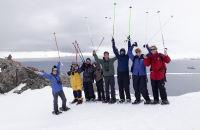 对抗晕船：航程中会遇到风浪的时候. 若预期您会感觉不舒服或晕船, 请事先征询医生并备好药物。 
服装规定：请携带舒适及适合户外活动的衣裤，带上防滑的鞋子. 
吸烟政策：船舱内禁止吸烟. 甲板上可以吸烟, 烟蒂严禁丢入大海. 严禁在后甲板冲锋艇, 机房,  储油区吸烟 . 请尊重不吸烟人的权益.
身体情况：您必须身体状况良好, 每天能走几个小时. 我们的探索是以船为基地 ,  体力的负荷不是很大.若您有威胁生命的病况及每天需要药物治疗的人员, 请不要参加此探险航程. 
温馨提示：所有行程只是引导。活动将根据当地冰况，天气，登陆可能性和看到野生动物的机会而改变。最终的行程将有船上的探险队长决定。灵活性是探险航行的重点。头部防晒帽其他用品WiFi保暖帽洗漱用品太阳镜防晒霜雪镜／高山镜防晒唇膏泳镜多功能转换插头头巾相机上身冲锋衣（防风水外套）卫生用品保暖夹克外币现金排汗长袖内衣多币种信用卡羽绒服个人常备药物速干衣湿纸巾或毛巾皮肤风衣／防晒服个人口味零食女士运动内衣能量棒下身冲锋裤（防水防风裤）保暖抓绒裤排汗保暖长裤羽绒裤速干裤内裤足部运动鞋手部薄款手套羽绒防水连指手套基础装备登山杖日登山包头灯及备用电池水袋或户外水壶水杯防水袋保温壶雪套羊毛袜救生哨